Enforcement & Debt Collection Services Framework Agreement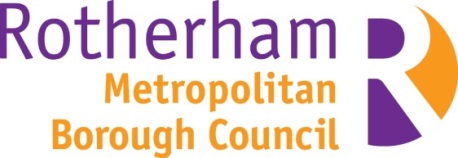 Rotherham Metropolitan Borough Council (“RMBC”) has awarded a framework agreement for the provision of Enforcement and Debt Collection Services. This was awarded following an OJEU procurement process.The framework allows for all types of debt collection services including, Council Tax, National Non-Domestic Business Rates (NNDR), Parking referrals, Sundry Debt etc.The framework agreement may be utilised by public sector bodies including local authorities, UK Police Forces, England Fire & Rescue Service and Educational Establishments which are stated within the OJEU Notice. If you would like details of organisation listed on the OJEU notice to check you eligibility please contact Yvonne.Dutton@rotherham.gov.uk This Framework Agreement is managed by RMBC however any Call off Contracts entered into will be managed by the individual Contracting Authorities.  Assistance from RMBC can be provided to Contracting Authorities to assist in the creation of their further competition paperwork.  However RMBC cannot manage the full procurement process on their behalf.The key drivers for the collaborative approach of the framework agreement are:To aggregate requirements and spend to exert maximum leverage on the market with the aim of delivering efficiencies and cost savings to other local authorities and public bodies.To reduce procurement costs for other local authorities and public sector bodies by providing a quick and efficient route to market in line with EU regulations.Details of the suppliers appointed to the Framework AgreementThe following suppliers are all appointed to the Framework Agreement.  There is no supplier ranking within the agreement and all can provide the full range of services of the framework. In alphabetic order the suppliers are:Bristow and Sutor.Dukes Bailiffs Ltd.Equita Ltd.Jacobs.JBW Group Ltd.Marston (Holdings) Ltd (Rossendales/Swift).Newlyn PLC.Phoenix Commercial Collections Ltd.Ross & Roberts Ltd.Rundle & Co Ltd.Duration of the Framework AgreementThe framework agreement covers the period from 6th June 2017 to 5th June 2019 and has an option to extend for a further 2 years, on a year by year basis, to a maximum period of 5th June 2021.The maximum contract duration that a Contracting Authority can create resulting from a further competition is 4 years.If you would like to be sent further information with regards to the benefit of the agreement and/or how to create your own further competition it please write your contact details below and information will be sent to you by RMBC.………………………………………………………………………………………………………………….Organisation:Contact Name:Contact e-mail address:Contact telephone number: